DAFTAR RIWAYAT HIDUPI.  Data Pribadi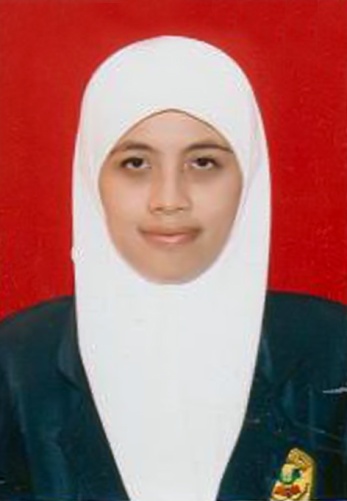  Nama                                   	 : Ika Noerkidha Jenis Kelamin                     	 : Perempuan Tempat dan Tanggal Lahir 	 : Brebes, 22 nopember 1990 Kewarganegaraan              	 : Indonesia Agama                                 	 : Islam Status Nikah                       	 : Belum Kawin Alamat                                    : Jl. Jln Pejuang No. 1 penanggapan,kab. Brebes, kec .                                                     Banjarharjo,provinsi Jawa TengahII.  Data Pendidikan  1. Pendidikan Utama  a. SD Lulus Tahun 2003  b. SMP Lulus Tahun 2007  c. SMU Lulus Tahun 2010  d. DIII Analis Kesehatan Lulus Tahun 2013 2. Keahlian/Kemampuan     a. Kemampuan berbahasa Inggris (speaking,writing,listening)     b. Menguasai komputer (Microsoft office,adobe photoshop,jaringan internet,dll)     c. Menulis sebuah karangan (fiksi & non fiksi)    d. Menggambar desainIII. Pengalaman Kerja  Laboratorium Paramedika (september 2013 – maret 2014)IV.  Kegemaran - Hobi    a. Menulis,baca buku    b. MusikDemikianlah daftar riwayat hidup ini dibuat dengan sebenar-benarnya dan dapat dipertanggungjawabkan. Yogyakarta , juni 2014 Ika Noerkidha  